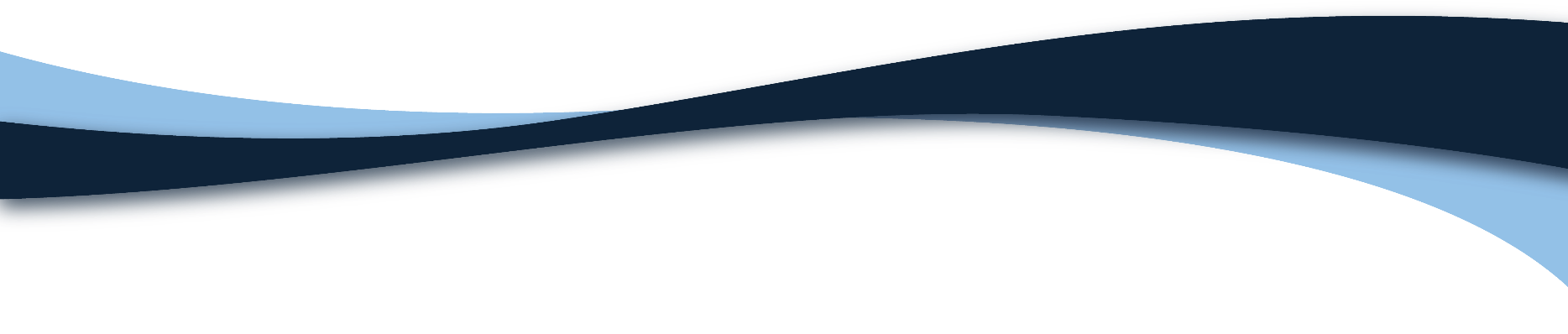 TERMINOLOGYRequirements vs. ExceptionsVIEW REQUIREMENTSNavigate to the requirement menu of an entity, loan, deposit, collateral, or guaranty. View the requirement associations tab. View the “Best Document” of a requirement using the magnifying glass icon. Rearranged the data columns to put the following columns in this order:Active Date, Expire Data, Exception Date, Expect DateReview the Active, Expire, and Exception Dates of a requirement. Review the Expect and Exception Dates of a pending requirement. Change the requirement filter setting to “Requirement Status”. Evaluate the difference. If desired, make the change in User Settings. Review the Requirement Details Window of a specific requirement. Review the requirement associations. Review the historical requirement documents. REQUIREMENT STATUSESReview the Requirement Status WorksheetREPORTING EXCEPTIONSQuery and view exceptions using Work Queues. Search for exceptions. Save a custom exception query. View an Exception ReportDiscuss published, archived, and scheduled reports. CLEARING EXCEPTIONSQuery and view exceptions using Work Queues. Clear an exception by adding a document to a requirement from Work Queues. RELATED MATERIALSINFO-ACCESS Administrator GuideINFO-ACCESS User GuideQuick Reference: Importing Documents & Satisfying RequirementsQuick Reference: Understanding Requirement DatesTraining Video: Requirements